19th Academic Sessions University of Ruhuna 2022A guide to use the Conference Management System (CMT)Use the following link to access to the Microsoft Conference Management System (CMT)https://cmt3.research.microsoft.comIf you are already having an account log into the CMT using your login credentials [1]. If not create a new account using “Register” link [2]. 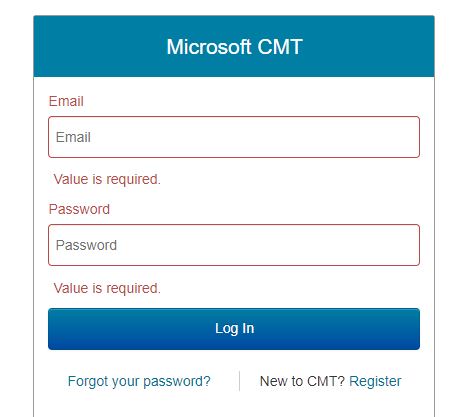 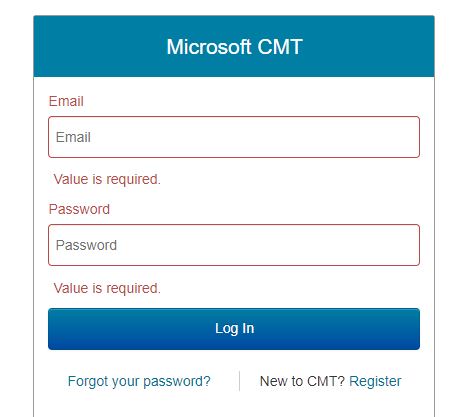 Under “All Conferences” [3], search for; “19th Academic Sessions University of Ruhuna 2022” [4].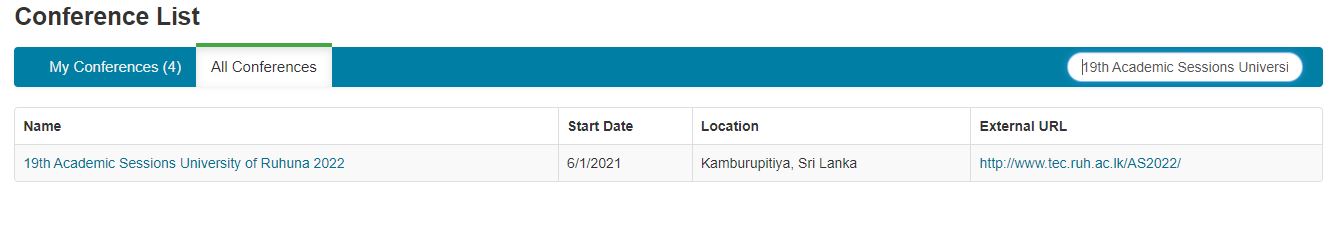 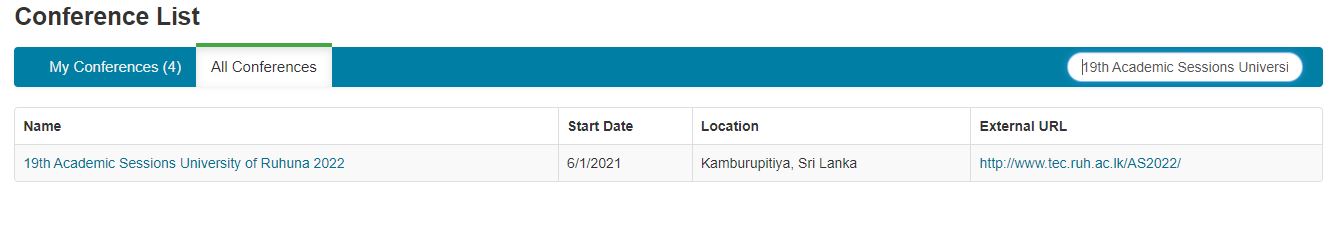 By login into the Author Console, click on; “Create new submission” [5].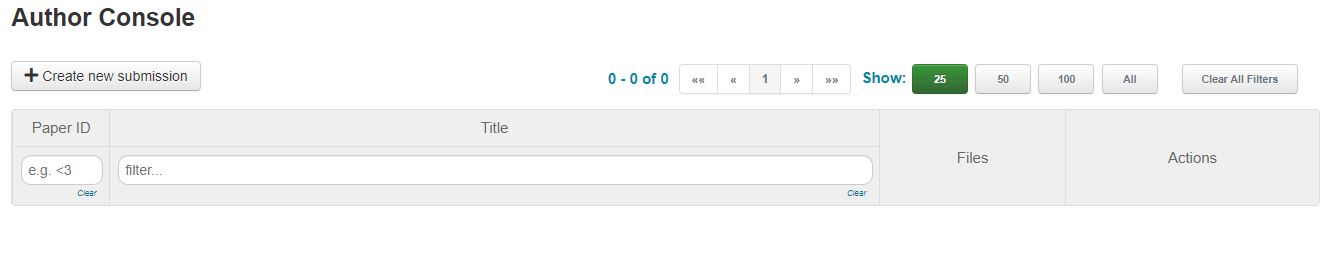 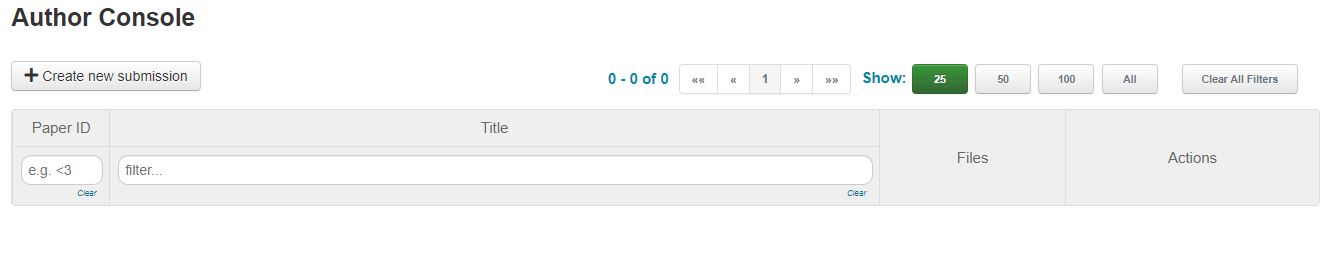 Under “Create New Submission”, type your “Title” and “Abstract”.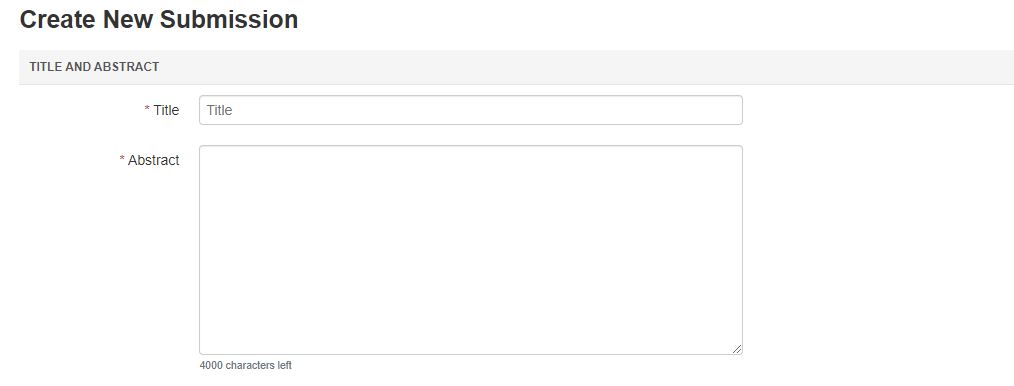 In the “Authors” section, add the details of the authors.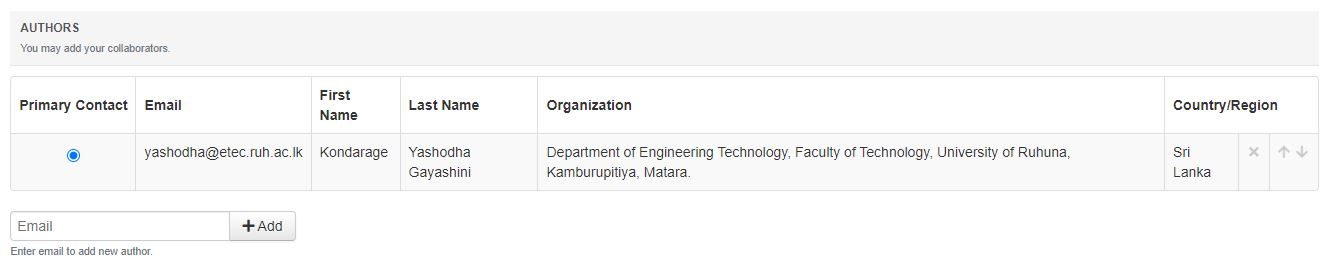 In the “Subject Areas” section, Select your “Primary” subject area and further you can select up to one secondary subject area.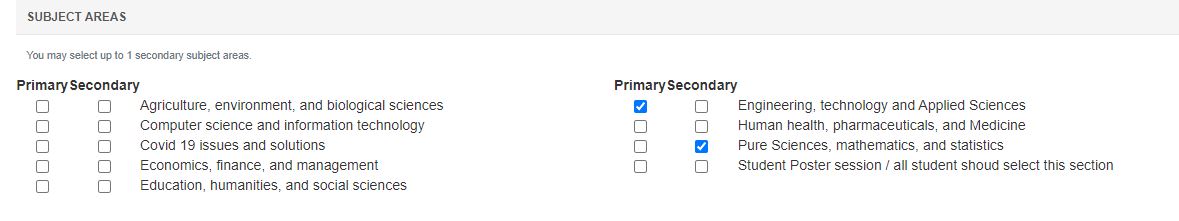 If you submit for the poster session for students: should select student session only.Under the “Files” section, you can upload your Abstract and the Extended Abstract as requested.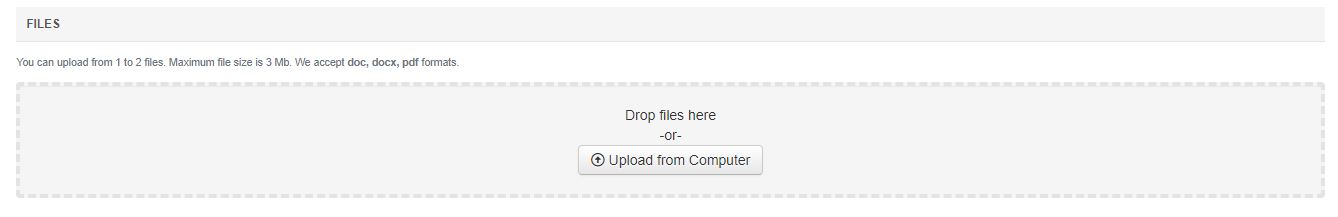 In the “Additional Questions” select your author category. Click on the “Submit” button for submission [6]. 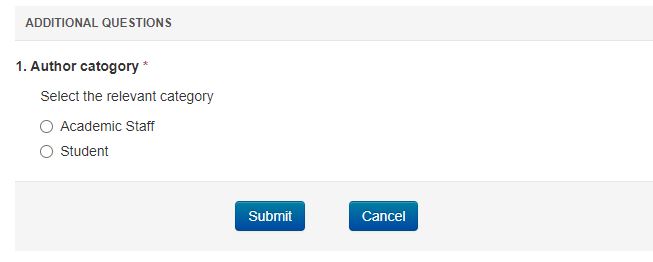 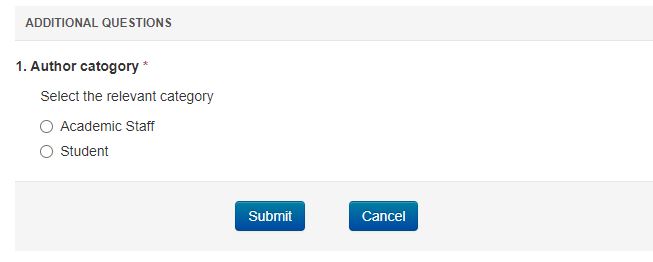 You can go back to your “Author Console” and check your submission status. You can upload supplementary materials (Author declaration and etc.) by clicking on “Upload Supplementary Materials” [7].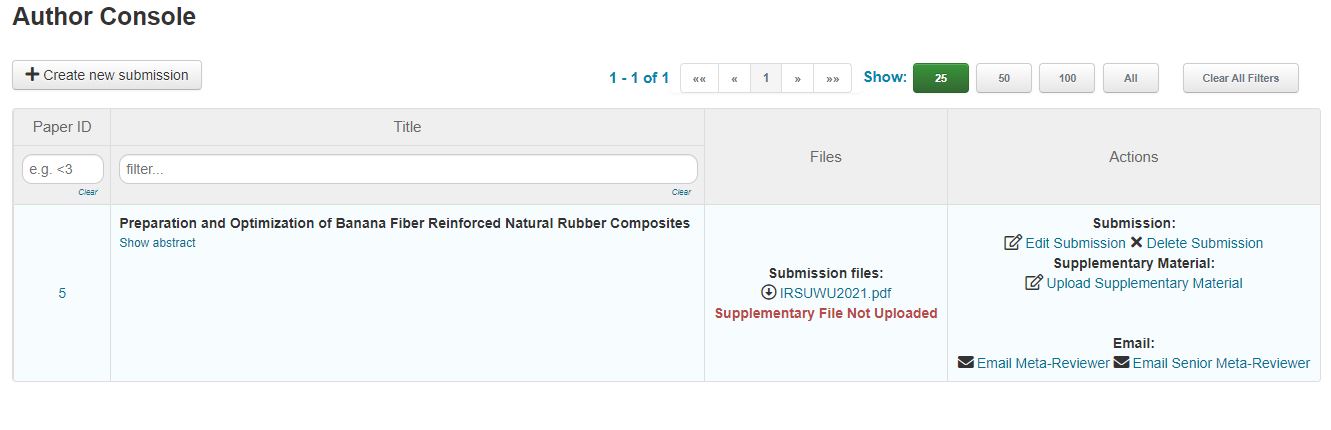 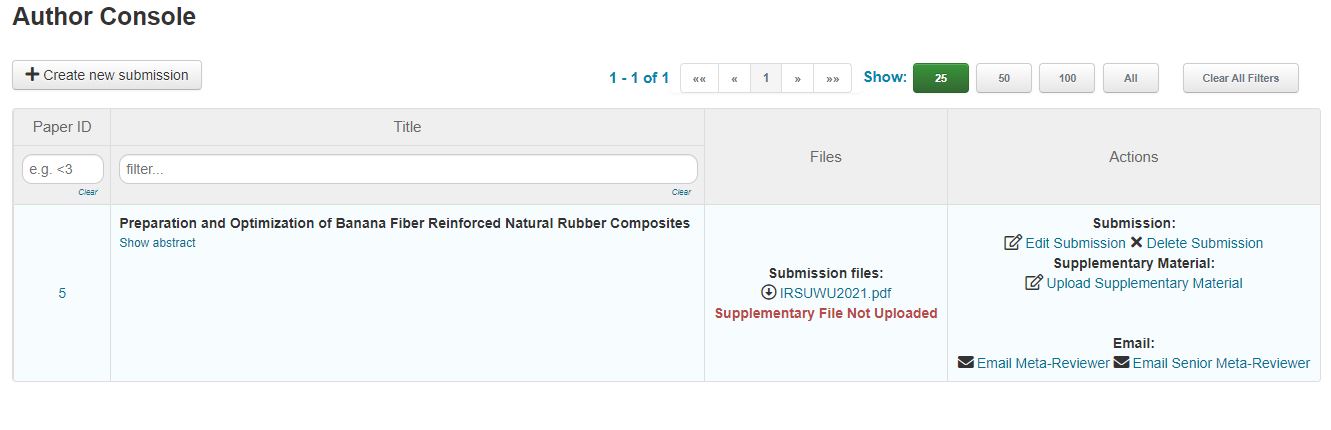 You will receive the notification through the system and via emails.Status of the abstract (Acceptance/revision etc.)Reviewers’ feedbacksRevision submissionCamara ready copy submissionOther decisions (oval/poster)Please check your accounts after different deadlines: